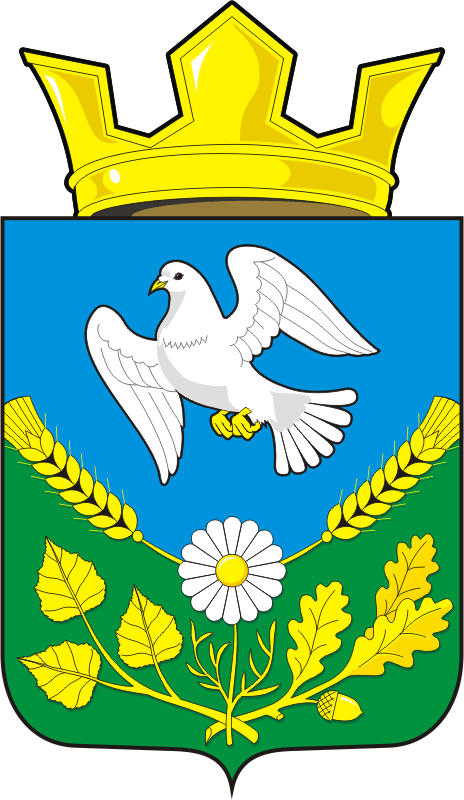 СОВЕТ ДЕПУТАТОВ МУНИЦИПАЛЬНОГО ОБРАЗОВАНИЯ НАДЕЖДИНСКИЙ СЕЛЬСОВЕТ САРАКТАШСКОГО РАЙОНА ОРЕНБУРГСКОЙ ОБЛАСТИТРЕТЬЕГО СОЗЫВАРЕШЕНИЕ Внеочередного пятьдесят восьмого заседания Совета депутатовмуниципального образования Надеждинский сельсоветтретьего созыва27 декабря 2019 г.                                                                                           № 161                                                                                                       О внесении изменений в  Положение о бюджетном процессе в  муниципальном образовании Надеждинский сельсоветСаракташского района Оренбургской областиВ соответствии Федеральным законом от 26.07.2019 № 199-ФЗ «О внесении изменений в Бюджетный кодекс Российской Федерации в части совершенствования государственного (муниципального) финансового контроля, внутреннего финансового контроля и внутреннего финансового аудита», рассмотрев протест прокуратуры Саракташского района Оренбургской области, руководствуясь Уставом муниципального образования Надеждинский сельсовет,   Совет депутатов Надеждинского сельсоветаРЕШИЛ:Внести в Положение о бюджетном процессе в  муниципальном образовании  Надеждинский сельсовет Саракташского района Оренбургской области, утвержденное решением Совета депутатов муниципального образования Надеждинский сельсовет Саракташского района Оренбургской области от 27.06..2019 № 147, следующие изменения:1.1. Пункт 7 части 1 статьи 2 признать утратившим силу.Настоящее решение вступает в силу со дня его обнародования и подлежит размещению на сайте администрации Надеждинского сельсовета.   Контроль за исполнением данного решения возложить на комиссии плоново-бюджетную (Тимко Н.В.)Председатель Совета депутатов,глава муниципального образования                                                Тимко О.А.Разослано:депутатам - 6, прокуратуре района, места для обнародования НПА, официальный сайт администрации сельсовета, в дело